Dobra forma (dobraforma.ku.edu) Module 4.3 Завдання 1 Transcript A. 1. Це бібліотека. 2. Це діти в бібліотеці. B. 1. Це зупинка. 2. Це дівчина на зупинці.C. 1. Це аптека. 2. Це жінка в аптеці.D. 1. Це бібліотека. 2. Це діти в бібліотеці.E. 1. Це зупинка. 2. Це дівчина на зупинці.F. 1. Це аптека. 2. Це жінка в аптеці.G. 1. Це річка. 2. Це діти в річці.H. 1. Це річка. 2. Це діти в річці.This work is licensed under a  
Creative Commons Attribution-NonCommercial 4.0 International License. 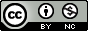 